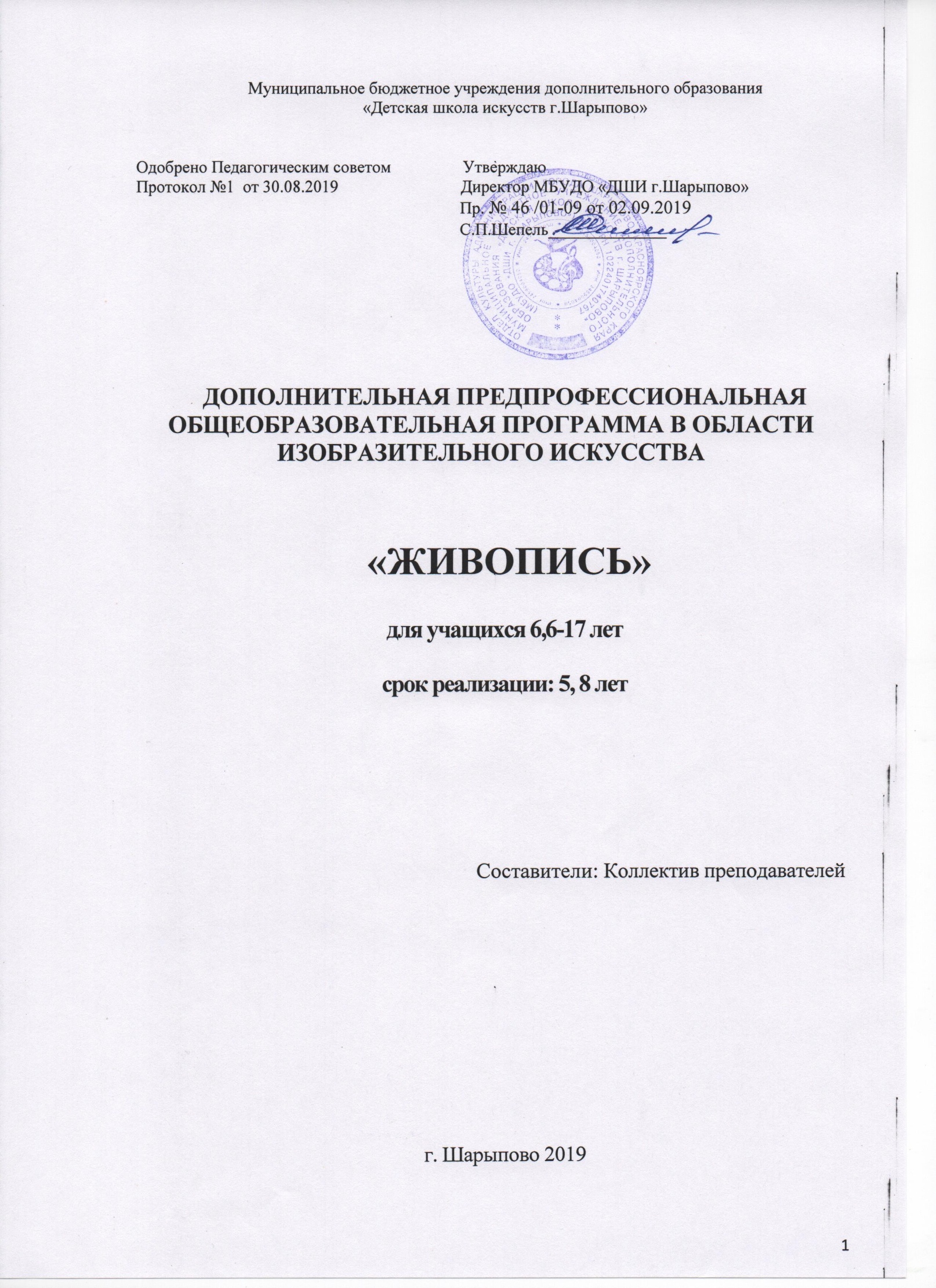 СОДЕРЖАНИЕ Пояснительная записка. Планируемые  результаты  освоения  обучающимися образовательной  программы «Живопись». Учебный план. График образовательного процесса. Программы учебных предметов.Система  и  критерии  оценок  промежуточной  и  итоговой  аттестации результатов освоения образовательной программы обучающимися. Программа  творческой,  методической  и  культурно-просветительской  деятельности.1.Пояснительная запискаПредпрофессиональная общеобразовательная программа в области изобразительного искусства «Живопись» (далее - образовательная программа) разработана в соответствии Федеральными государственными требованиями к минимуму содержания, структуре и условиям реализации дополнительной предпрофессиональной общеобразовательной программы в области изобразительного искусства «Живопись» (утверждены приказом Министерства культуры Российской Федерации от 12 марта 2012 г. № 156). Данный вариант программы  одобрен и рекомендован к реализации Педагогическим советом школы, утвержден приказом директора школы.Образовательная программа создана для обеспечения преемственности программы с основными профессиональными образовательными программами среднего профессионального и высшего профессионального образования в области музыкального искусства, а также сохранения единства образовательного пространства Российской Федерации в сфере культуры и искусства. С целью обеспечения преемственности образовательной программы «Фортепиано» с программами среднего профессионального и высшего профессионального образования, обучение учебным предметам обязательной и вариативной части осуществляется на русском языке.Образовательная программа составлена с учетом возрастных и индивидуальных особенностей обучающихся, предназначена для работы с музыкально-одаренными детьми.  Основными целями образовательной программы «Живопись» являются:выявление одаренных детей в области изобразительного искусства в раннем детском возрасте;создание условий для художественного образования, эстетического воспитания, духовно-нравственного развития детей;подготовка одаренных детей к поступлению в образовательные учреждения, реализующие основные профессиональные образовательные программы в области изобразительного искусства.Задачи образовательной программы «Живопись»:приобретение детьми знаний, умений и навыков игры по выполнению живописных работ;приобретение детьми опыта творческой деятельности;овладение детьми духовными и культурными ценностями народов мира;воспитание и развитие у учащихся личностных качеств, позволяющих уважать и принимать духовные и культурные ценности разных народов;формирование у учащихся эстетических взглядов, нравственных установок и потребности общения с духовными ценностями;формирование у учащихся умения самостоятельно воспринимать и оценивать культурные ценности;воспитание детей в творческой атмосфере, обстановке доброжелательности, эмоционально-нравственной отзывчивости, а также профессиональной требовательности;формирование у одаренных детей комплекса знаний, умений и навыков, позволяющих в дальнейшем осваивать основные профессиональные образовательные программы в области изобразительного искусства;выработка у учащихся личностных качеств, способствующих освоению учебной информации в соответствии с программными требованиями, умению планировать свою домашнюю работу, приобретению навыков творческой деятельности, осуществлению самостоятельного контроля над своей учебной деятельностью, умению давать объективную оценку своему труду, формированию навыков взаимодействия с преподавателями  и учащимися в образовательном процессе.выработка у учащихся уважительного отношения к иному мнению и художественно-эстетическим взглядам, понимания причин успеха/неуспеха собственной учебной деятельности, определения наиболее эффективных способов достижения результата.Срок освоения образовательной программы «Живопись» для детей, поступивших в первый класс в возрасте шести лет шести месяцев до 9 лет, составляет 8 лет; в возрасте с десяти до двенадцати  лет, составляет 5 лет.  Срок освоения программы для детей, не закончивших освоение образовательной программы основного общего образования или среднего (полного) общего образования и планирующих поступление в образовательные учреждения, реализующие основные профессиональные образовательные программы в области музыкального искусства, может быть увеличен на один год.Образовательное учреждение имеет право реализовывать образовательную программу «Живопись» в сокращенные сроки, а также по индивидуальным учебным планам с учетом образовательной программы.  При приеме на обучение по образовательной программе «Живопись» образовательное учреждение проводит отбор детей с целью выявления их творческих способностей. Отбор детей проводится в форме творческих заданий, позволяющих определить наличие способностей к художественно-исполнительской деятельности. Дополнительно поступающий может представить самостоятельно выполненную художественную работу. Учащиеся, имеющие достаточный уровень знаний, умений и навыков, могут приступить к освоению образовательной программы  со II по VII классы включительно (со сроком обучения 8 лет) и имеют право  осваивать данную образовательную программу по индивидуальному учебному плану. В выпускные классы (VIII и IX) поступление учащихся не предусмотреноУчащиеся, имеющие достаточный уровень знаний, умений и навыков, могут приступить к освоению образовательной программы со II по IV классы включительно (со сроком обучения 5 лет) и имеют право  осваивать данную образовательную программу по индивидуальному учебному плану. В выпускные классы (V и VI) поступление учащихся не предусмотрено.Освоение обучающимися образовательной программы «Живопись», разработанной образовательным учреждением на основании настоящих федеральных государственных требований, завершается итоговой аттестацией обучающихся, проводимой школой.2.Планируемые результаты освоения обучающими образовательных программРезультатом освоения программы «Живопись» является приобретение обучающимися следующих знаний, умений и навыков в предметных областях:в области художественного творчества:- знания терминологии изобразительного искусства;- умений грамотно изображать с натуры и по памяти предметы (объекты) окружающего мира;- умения создавать  художественный образ на основе решения технических и творческих задач;- умения самостоятельно преодолевать технические трудности при реализации художественного замысла;- навыков анализа цветового строя произведений живописи;- навыков работы с подготовительными материалами: этюдами, набросками, эскизами;- навыков передачи объема и формы, четкой конструкции предметов, передачи их материальности, фактуры с выявлением планов, на которых они расположены;- навыков подготовки работ к экспозиции;в области пленэрных занятий:- знания об объектах живой природы, особенностей работы над пейзажем, архитектурными мотивами;- знания способов передачи большого пространства, движущейся и постоянно меняющейся натуры, законов линейной перспективы, равновесия, плановости;- умения изображать окружающую действительность, передавая световоздушную перспективу и естественную освещенность;- умения применять навыки, приобретенные на предметах «рисунок», «живопись», «композиция»;в области истории искусств:- знания основных этапов развития изобразительного искусства;- умения использовать полученные теоретические знания в художественной деятельности;- первичных навыков восприятия и анализа художественных произведений различных стилей и жанров, созданных в разные исторические периоды.Результатом освоения программы «Живопись» с дополнительным годом обучения, сверх обозначенных в пункте 3.2. настоящих ФГТ предметных областей, является приобретение обучающимися следующих знаний, умений и навыков в предметных областях:в области живописи:- знания классического художественного наследия, художественных школ;   - умения раскрывать образное и живописно-пластическое решение в творческих работах;- умения использовать изобразительно-выразительные возможности рисунка и живописи;- навыков самостоятельно применять различные художественные материалы и техники;в области пленэрных занятий:- знания о закономерностях построения  художественной формы, особенностях ее восприятия и воплощения; - умения передавать настроение, состояние в колористическом решении пейзажа; - умения сочетать различные виды этюдов, набросков в работе над композиционными эскизами;- навыков техники работы над жанровым эскизом с подробной проработкой деталей;в области истории искусств:- знания основных произведений изобразительного искусства; - умения узнавать изученные произведения изобразительного искусства и соотносить их с определенной эпохой и стилем;- навыков восприятия современного искусства.3.Учебный план Учебный план образовательной программы «Живопись» разработан в соответствии с ФГТ и с учетом примерных учебных планов, рекомендованных Министерством культуры РФ.          В учебном плане образовательной программы  по всем дисциплинам определены количество часов в неделю на каждый год обучения, обязательная и вариативная части программы. Учебный план программы «Живопись» предусматривает следующие предметные области:ПО.01. художественное творчество;ПО.02. история искусствПО.03.пленэрные занятия;и разделы:консультации;промежуточная аттестация;итоговая аттестация.Предметные области имеют обязательную и вариативную части, которые состоят из учебных предметов. При реализации программы «Живопись» со сроком обучения 8 лет общий объем аудиторной нагрузки обязательной части составляет 2523 часа, в том числе по предметным областям (ПО) и учебным предметам (УП):ПО.01.Художественное творчество: УП.01.Основы изобразительной грамоты и рисование – 196 часов, УП.02.Прикладное творчество – 196 часов, УП.03.Лепка – 196 часов, УП.04.Рисунок – 561 час, УП.05.Живопись – 495 часов, УП.06.Композиция станковая – 363 часа;ПО.02.История искусств: УП.01.Беседы об искусстве – 98 часов, УП.02.История изобразительного искусства – 165 часов;ПО.03.Пленэрные занятия: УП.01.Пленэр – 140 часов.При реализации программы «Живопись» с дополнительным годом обучения к ОП со сроком обучения 8 лет общий объем аудиторной нагрузки обязательной части составляет 2271 час, в том числе по предметным областям (ПО) и учебным предметам (УП):ПО.01.Художественное творчество: УП.01.Основы изобразительной грамоты и рисование – 196 часов, УП.02.Прикладное творчество – 196 часов, УП.03.Лепка – 196 часов, УП.04.Рисунок – 660 часов, УП.05.Живопись – 594 часа, УП.06.Композиция станковая – 429 часов;ПО.02.История искусств: УП.01.Беседы об искусстве – 98 часов, УП.02.История изобразительного искусства – 214,5 часа;ПО.03.Пленэрные занятия: УП.01.Пленэр – 168 часов.При реализации программы «Живопись» со сроком обучения 5 лет общий объем аудиторной нагрузки обязательной части составляет 1868,5 часа, в том числе по предметным областям (ПО) и учебным предметам (УП):ПО.01.Художественное творчество: УП.01.Рисунок – 561 час, УП.02.Живопись – 495 часов, УП.03.Композиция станковая – 363 часа;ПО.02.История искусств: УП.01.Беседы об искусстве – 49,5 часа, УП.02.История изобразительного искусства – 198 часов;ПО.03.Пленэрные занятия: УП.01.Пленэр – 112 часов.Вариативная часть дает возможность расширения и (или) углубления подготовки обучающихся, определяемой содержанием обязательной части, получения обучающимися дополнительных знаний, умений и навыков. Учебные предметы вариативной части определяются школой самостоятельно. Объем времени вариативной части, предусматриваемый школой на занятия обучающихся с присутствием преподавателя, может составлять до 20 процентов от объема времени предметных областей обязательной части, предусмотренного на аудиторные занятия. При реализации учебных предметов обязательной и вариативной частей предусматривается объем времени на самостоятельную работу обучающихся. Школа обеспечивает проведение пленэрных занятий в соответствии с графиком образовательного процесса. Занятия пленэром могут проводиться в течение одной недели в июне месяце и рассредоточено в различные периоды учебного года. Всего объем времени, отводимый на занятия пленэром, составляет 28 часов в год.Учебные предметы учебного плана и проведение консультаций осуществляется в форме мелкогрупповых  занятий (численностью от 4 до 10 человек), групповых занятий (численностью от 11 человек). 4.График образовательного процессаПри реализации образовательной программы «Живопись» со сроком обучения 8 лет продолжительность учебного года с 1 по 7 классы составляет 39 недель, в 8 классе – 40 недель. Продолжительность учебных занятий в 1 классе составляет 32 недели, со 2 по 8 классы – 33 недели. При реализации образовательной программы «Живопись» с дополнительным годом обучения продолжительность учебного года в 8 классе составляет 39 недель, в 9 классе – 40 недель, продолжительность учебных занятий в 9 классе составляет 33 недели. При реализации программы «Живопись» со сроком обучения 5 лет продолжительность учебного года в первом классе составляет 39 недель, со второго по пятый классы составляет 40 недель. Продолжительность учебных занятий с первого по пятый классы составляет 33 недели. При реализации программы с дополнительным годом обучения продолжительность учебного года в 5 классе составляет 39 недель, в 6 классе - 40 недель, продолжительность учебных занятий в 6 классе составляет 33 недели.В учебном году предусматриваются каникулы в объеме не менее 4 недель. Летние каникулы устанавливаются: при реализации образовательной программы со сроком обучения 8 лет с первого по третий классы – 13 недель, с четвертого по седьмой классы – 12 недель. При реализации программы «Живопись» со сроком обучения 9 лет в восьмом классе устанавливаются каникулы объемом 12 недель. При реализации программы «Живопись» со сроком обучения 5 лет летние каникулы устанавливаются: в первом классе – 13 недель, со второго по четвертый классы – 12 недель. При реализации программы «Живопись» со сроком обучения 6 лет в пятом классе устанавливаются каникулы объемом 12 недель. Осенние, зимние, весенние каникулы проводятся в сроки, установленные при реализации основных образовательных программ начального общего и основного общего образования.Пленэрные занятия проводятся в соответствии с графиком образовательного процесса. Занятия пленэром могут проводиться в течение одной недели в июне месяце и рассредоточено в различные периоды учебного года. Всего объем времени, отводимый на занятия пленэром, составляет 28 часов в год.5.Программа учебных предметовПеречень программ учебных предметов образовательной программы «Живопись»срок обучения 5 летсрок обучения 8 лет1.Основы изобразительной грамоты и рисованиеСрок реализации: 3 года (с 1 по 3 классы со сроком обучения 8 лет)Методическая основа содержания образовательного процесса:Рабочая программа «Основы изобразительной грамоты и рисование» (составитель Бриткова А.С.) разработана на основе и с учетом федеральных государственных требований к дополнительной предпрофессиональной общеобразовательной программе в области изобразительного искусства «Живопись» а также на основе проекта примерной программы по учебному предмету «Основы изобразительной грамоты и рисование» (Москва, 2012г.).Цель: выявление одаренных детей в области изобразительного искусства в раннем детском возрасте; формирование у детей младшего школьного возраста комплекса начальных знаний, умений и навыков в области изобразительного искусства; формирование понимания художественной культуры, как неотъемлемой части культуры духовной.Задачи: Развитие художественно-творческих способностей детей (фантазии, эмоционального отношения к предметам и явлениям окружающего мира, зрительно-образной памяти).Воспитание эстетического вкуса, эмоциональной отзывчивости на прекрасное.Воспитание детей в творческой атмосфере, обстановке доброжелательности, эмоционально-нравственной отзывчивости, а также профессиональной требовательности. Формирование элементарных основ изобразительной грамоты (чувства ритма, цветовой гармонии, композиции, пропорциональности и т.д.). Приобретение детьми опыта творческой деятельности. Овладение детьми духовными и культурными ценностями народов мира.Занятия проводятся в объеме: 2 часа в неделю в 1 -3 классах.Требования к уровню подготовки выпускника:знание различных видов изобразительного искусства;знание основных жанров изобразительного искусства;знание основ цветоведения;знание основных выразительных средств изобразительного искусства;знание основных формальных элементов композиции: принципа трехкомпонентности, силуэта, ритма, пластического контраста, соразмерности, центричности-децентричности, статики-динамики, симметрии-асимметрии;умение работать с различными материалами;умение выбирать колористические решения в этюдах, зарисовках, набросках;навыки организации плоскости листа, композиционного решения изображения;навыки передачи формы, характера предмета;наличие творческой инициативы, понимания выразительности цветового и композиционного решения;наличие образного мышления, памяти, эстетического отношения к действительности.2.Прикладное творчествоСрок реализации: 3 года (с 1 по 3 классы со сроком обучения 8 лет)Методическая основа содержания образовательного процесса:Рабочая программа «Прикладное творчество» (составитель Бриткова А.С.) разработана на основе и с учетом федеральных государственных требований к дополнительной предпрофессиональной общеобразовательной программе в области изобразительного искусства «Живопись» а также на основе проекта примерной программы по учебному предмету «Прикладное творчество» (Москва, 2012г.).Цель:выявление одаренных детей в области изобразительного искусства в раннем детском возрасте; формирование у детей младшего школьного возраста комплекса начальных знаний, умений и навыков в области декоративно-прикладного творчества; формирование понимания художественной культуры, как неотъемлемой части культуры духовной.Задачи: Научить основам художественной грамоты;Сформировать стойкий интерес к художественной деятельности;овладеть различными техниками декоративно-прикладного творчества и основами художественного мастерства;научить практическим навыкам создания объектов в разных видах декоративно-прикладного творчества;научить приемам составления и использования композиции в различных материалах и техниках;научить творчески использовать полученные умения и практические навыкинаучить планировать последовательность выполнения действий и осуществлять контроль на разных этапах выполнения работы;Занятия проводятся в объеме: 2 часа в неделю в 1 -3 классах.Требования к уровню подготовки выпускника:знание понятий «декоративно-прикладное искусство», «художественные промыслы»;знание различных видов и техник декоративно-прикладной деятельности;умение работать с различными материалами;умение работать в различных техниках: плетения, аппликации, коллажа, конструирования;умение изготавливать игрушки из различных материалов;навыки заполнения объемной формы узором;навыки ритмического заполнения поверхности;навыки проведения объемно-декоративных работ рельефного изображения.3.ЛепкаСрок реализации: 3 года (с 1 по 3 классы со сроком обучения 8 лет)Методическая основа содержания образовательного процесса:Рабочая программа «Лепка» (составитель Бриткова А.С.) разработана на основе и с учетом федеральных государственных требований к дополнительной предпрофессиональной общеобразовательной программе в области изобразительного искусства «Живопись» а также на основе проекта примерной программы по учебному предмету «Лепка» (Москва, 2012г.).Цель: создание условий для художественного образования, эстетического воспитания, духовно-нравственного развития детей; выявление одаренных детей в области изобразительного искусства в раннем детском возрасте; формирование у детей младшего школьного возраста комплекса начальных знаний, умений и навыков в области художественного творчества, позволяющих в дальнейшем осваивать учебные предметы дополнительной предпрофессиональной общеобразовательной программы в области изобразительного искусства «Живопись».Задачи: Знакомство с оборудованием и различными пластическими материалами: стеки, ножи, специальные валики, фактурные поверхности, глина, пластилин, соленое тесто, пластика - масса.Знакомство со способами лепки простейших форм и предметов.Формирование понятий «скульптура», «объемность», «пропорция», «характер предметов», «плоскость», «декоративность», «рельеф», «круговой обзор», композиция».Формирование умения наблюдать предмет, анализировать его объем, пропорции, форму.Формирование умения передавать массу, объем, пропорции, характерные особенности предметов.Формирование умения работать с натуры и по памяти.Формирование умения применять технические приемы лепки рельефа и росписи.Формирование конструктивного и пластического способов лепки.Занятия проводятся в объеме: 2 часа в неделю в 1 -3 классах.Требования к уровню подготовки выпускника:знание понятий «скульптура», «объемность», «пропорция», «характер предметов», «плоскость», «декоративность», «рельеф», «круговой обзор», «композиция»;знание оборудования и пластических материалов;умение наблюдать предмет, анализировать его объем, пропорции, форму;умение передавать массу, объем, пропорции, характерные особенности предметов;умение работать с натуры и по памяти;умение применять технические приемы лепки рельефа и росписи;навыки конструктивного и пластического способов лепки.4. ЖивописьСрок реализации 5 лет ( с 4 по 8 классы со сроком обучения 8 лет), (с 1 по 5 классы со сроком обучения 5 лет)Методическая основа содержания образовательного процесса:Рабочая программа «Живопись» (составитель Черненко И.А.) разработана на основе и с учетом федеральных государственных требований к дополнительной предпрофессиональной общеобразовательной программе в области изобразительного искусства «Живопись» а также на основе проекта примерной программы по учебному предмету «Живопись» (Москва, 2012г.).Цель:художественно-эстетическое развитие личности ребенка, раскрытие творческого потенциала, приобретение в процессе освоения программы художественно-исполнительских и теоретических знаний, умений и навыков по учебному предмету, а также подготовка одаренных детей к поступлению в образовательные учреждения, реализующие профессиональные образовательные программы в области изобразительного искусства.Задачи:приобретение детьми знаний, умений и навыков по выполнению живописных работ, в том числе:знаний свойств живописных материалов, их возможностей и эстетических качеств;знаний разнообразных техник живописи;знаний художественных и эстетических свойств цвета, основных закономерностей создания цветового строя;умений видеть и передавать цветовые отношения в условиях пространственно-воздушной среды;умений изображать объекты предметного мира, пространство, фигуру человека;навыков в использовании основных техник и материалов;навыков последовательного ведения живописной работы; - формирование у одаренных детей комплекса знаний, умений и навыков, позволяющих в дальнейшем осваивать профессиональные образовательные программы в области изобразительного искусства.Занятия проводятся в объеме:  3 часа в неделю.Требования к уровню подготовки выпускника:знание свойств живописных материалов, их возможностей и эстетических качеств,  знание художественных и эстетических свойств цвета, основных закономерностей, создания цветового строя;  умение видеть и передавать цветовые отношения в условиях пространственно-воздушной среды; умение изображать объекты предметного мира, пространство, фигуру человека; умение раскрывать образное и живописно-пластическое решение в творческих работах;  навыки в использовании основных техник и материалов; навыки последовательного ведения живописной работы.5.РисунокСрок реализации 5 лет ( с 4 по 8 классы со сроком обучения 8 лет), (с 1 по 5 классы со сроком обучения 5 лет)Методическая основа содержания образовательного процесса:Рабочая программа «Рисунок» (составитель Малец Н.В.) разработана на основе и с учетом федеральных государственных требований к дополнительной предпрофессиональной общеобразовательной программе в области изобразительного искусства «Живопись» а также на основе проекта примерной программы по учебному предмету «Рисунок» (Москва, 2012г.).Цель:художественно-эстетическое развитие личности ребенка, раскрытие творческого потенциала, приобретение в процессе освоения программы художественно-исполнительских и теоретических знаний, умений и навыков по учебному предмету, а также подготовка одаренных детей к поступлению в образовательные учреждения, реализующие профессиональные образовательные программы в области изобразительного искусства.Задачи:освоение терминологии предмета «Рисунок»;приобретение умений грамотно изображать графическими средствами с натуры и по памяти предметы окружающего мира;формирование умения создавать художественный образ в рисунке на основе решения технических и творческих задач;приобретение навыков работы с подготовительными материалами: набросками, зарисовками, эскизами;формирование навыков передачи объема и формы, четкой конструкции предметов, передачи их материальности, фактуры с выявлением планов, на которых они расположены.Занятия проводятся в объеме: Обязательная часть: 3 часа в неделю (в 1 -3 классах со сроком обучения 5 лет, в 4-6 классах со сроком обучения 8 лет); 4 часа в неделю (в 4-5 классах со сроком обучения 5 лет, в 7-8 классах со сроком обучения 8 лет).Требования к уровню подготовки выпускника:знание понятий «пропорция», «симметрия», «светотень»;знание законов перспективы;умение использования приемов линейной и воздушной перспективы;умение моделировать форму сложных предметов тоном;умение последовательно вести длительную постановку;умение рисовать по памяти предметы в разных несложных положениях;умение принимать выразительное решение постановок с передачей их эмоционального состояния;навыки владения линией, штрихом, пятном;навыки выполнения линейного и живописного рисунка;навыки передачи фактуры и материала предмета;навыки передачи пространства средствами штриха и светотени.6.Композиция станковаяСрок реализации 5 лет ( с 4 по 8 классы со сроком обучения 8 лет), (с 1 по 5 классы со сроком обучения 5 лет)Методическая основа содержания образовательного процесса:Рабочая программа «Композиция станковая» (составитель Барсукова Г.Д.) разработана на основе и с учетом федеральных государственных требований к дополнительной предпрофессиональной общеобразовательной программе в области изобразительного искусства «Живопись» а также на основе проекта примерной программы по учебному предмету «Композиция станковая» (Москва, 2012г.).Цель:художественно-эстетическое развитие личности ребенка, раскрытие творческого потенциала, приобретение в процессе освоения программы художественно-исполнительских и теоретических знаний, умений и навыков по учебному предмету, а также подготовка одаренных детей к поступлению в образовательные учреждения, реализующие профессиональные образовательные программы в области изобразительного искусства.Задачи:развитие интереса к изобразительному искусству и художественному  творчеству;последовательное освоение двух- и трехмерного пространства;знакомство с основными законами, закономерностями, правилами и приемами композиции;изучение выразительных возможностей тона и цвета; развитие способностей к художественно-исполнительской деятельности; обучение навыкам самостоятельной работы с подготовительными материалами: этюдами, набросками, эскизами;приобретение обучающимися  опыта творческой деятельности;формирование у наиболее одаренных выпускников мотивации к продолжению профессионального обучения в образовательных учреждениях среднего профессионального образования.Занятия проводятся в объеме: Обязательная часть: 2 часа в неделю (в 1 -4 классах со сроком обучения 5 лет; в 4-7 классах со сроком обучения 8 лет); 3 часа в неделю (в 5 классе со сроком обучения 5 лет, в 8 классе со сроком обучения 8 лет).Требования к уровню подготовки выпускника:знание основных элементов композиции, закономерностей построения художественной формы;знание принципов сбора и систематизации подготовительного материала и способов его применения для воплощения творческого замысла; умение применять полученные знания о выразительных средствах композиции – ритме, линии, силуэте, тональности и тональной пластике, цвете, контрасте – в композиционных работах;умение использовать средства живописи и графики, их изобразительно-выразительные возможности;умение находить живописно-пластические решения для каждой творческой задачи; навыки работы по композиции.7.Беседы об искусствеСрок реализации: 3 года (с 1 по 3 классы со сроком обучения 8 лет)Срок реализации 1 год (1 класс со сроком обучения 5 лет)Методическая основа содержания образовательного процесса:Рабочая программа «Беседы об искусстве» (составитель Черненко И.А.) разработана на основе и с учетом федеральных государственных требований к дополнительной предпрофессиональной общеобразовательной программе в области изобразительного искусства «Живопись» а также на основе проекта примерной программы по учебному предмету «Беседы об искусстве» (Москва, 2012г.).Цель:Художественно-эстетическое развитие личности на основе формирования первоначальных знаний об искусстве, его видах и жанрах, художественного вкуса; побуждение интереса к искусству и деятельности в сфере искусства.Задачи:развитие навыков восприятия искусства;развитие способности понимать главное в произведениях искусства, различать средства выразительности, а также соотносить содержание произведения искусства с собственным жизненным опытом;формирование навыков восприятия художественного образа;знакомство с особенностями языка различных видов искусства;обучение специальной терминологии искусства;формирование первичных навыков анализа произведений искусства;Занятия проводятся в объеме:Обязательная часть: 1,5 часа в неделю в 1 классе со сроком обучения 5 лет1 час в неделю с 1 по 3 класс со сроком обучения 8 лет.    Требования к уровню подготовки выпускника:сформированный комплекс первоначальных знаний об искусстве, его видах и жанрах, направленный на формирование эстетических взглядов, художественного вкуса, пробуждение интереса к искусству и деятельности в сферах искусства.знание особенностей языка различных видов искусства.владение первичными навыками анализа произведений искусства.владение навыками восприятия художественного образа.формирование навыка логически и последовательно излагать свои мысли, свое отношение к изучаемому материалу.формирование навыков работы с доступными информационными ресурсами (библиотечные ресурсы, интернет ресурсы, аудио-видео ресурсы). формирование эстетических норм поведения в пространствах культуры (библиотеки, выставочные залы, музеи, театры, филармонии и т.д.).  8.История изобразительного искусстваСрок реализации: 4 года (со 2  по 5 классы со сроком обучения 5 лет)Срок реализации 5 лет (с 4 по 8  классы со сроком обучения 8 лет)Методическая основа содержания образовательного процесса:Рабочая программа «История изобразительного искусства» (составитель Бражевская Е.Л.) разработана на основе и с учетом федеральных государственных требований к дополнительной предпрофессиональной общеобразовательной программе в области изобразительного искусства «Живопись» а также на основе проекта примерной программы по учебному предмету «История изобразительного искусства» (Москва, 2012г.).Цель:художественно-эстетическое развитие личности учащегося на основе приобретенных им знаний, умений, навыков в области истории изобразительного искусства, а также выявление одаренных детей в области изобразительного искусства, подготовка их к поступлению в профессиональные учебные заведения.Задачами учебного предмета является формирование:знаний основных этапов развития изобразительного искусства;знаний основных понятий изобразительного искусства; знаний основных художественных школ в западно-европейском и русском изобразительном искусстве;умений определять в произведении изобразительного искусства основные черты художественного стиля, выявлять средства выразительности;умений в устной и письменной форме излагать свои мысли о творчестве художников;навыков по восприятию произведения изобразительного искусства, умений выражать к нему свое отношение, проводить ассоциативные связи с другими видами искусств;навыков анализа произведения изобразительного искусства.Занятия проводятся в объеме: Обязательная часть: 1,5 часа в неделю в 2 -5 классах со сроком обучения 5 лет;1 час в неделю с 4 по 8 классы со сроком обучения 8 лет.    Требования к уровню подготовки выпускника:знание основных этапов развития изобразительного искусства;первичные знания о роли и значении изобразительного искусства в системе культуры, духовно-нравственном развитии человека;знание основных понятий изобразительного искусства;знание основных художественных школ в западно-европейском и русском изобразительном искусстве;сформированный комплекс знаний об изобразительном искусстве, направленный на формирование эстетических взглядов, художественного вкуса, пробуждение интереса к изобразительному искусству и деятельности в сфере изобразительного искусства; умение выделять основные черты художественного стиля;умение выявлять средства выразительности, которыми пользуется художник;умение в устной и письменной форме излагать свои мысли о творчестве художников;  навыки по восприятию произведения изобразительного искусства, умению выражать к нему свое отношение, проводить ассоциативные связи с другими видами искусств;навыки анализа творческих направлений и творчества отдельного художника;навыки анализа произведения изобразительного искусства.9.ПленэрСрок реализации: 4 года (со 2  по 5 классы со сроком обучения 5 лет)Срок реализации 5 лет (с 4 по 8  классы со сроком обучения 8 лет)Методическая основа содержания образовательного процесса:Рабочая программа «Пленэр» (составитель Малец Н.В.) разработана на основе и с учетом федеральных государственных требований к дополнительной предпрофессиональной общеобразовательной программе в области изобразительного искусства «Живопись» а также на основе проекта примерной программы по учебному предмету «Пленэр» (Москва, 2012г.).Цель:художественно-эстетическое развитие личности ребенка, раскрытие творческого потенциала, приобретение в процессе освоения программы художественно-исполнительских и теоретических знаний; - воспитание любви и бережного отношения к родной природе;- подготовка одаренных детей к поступлению в образовательные учреждения. Задачи курса:приобретение знаний об особенностях пленэрного освещения;развитие навыков построения линейной и воздушной перспективы в пейзаже с натуры;приобретение навыков работы над этюдом (с натуры растительных и архитектурных мотивов), фигуры человека на пленэре;формирование умений находить необходимый выразительный метод (графический или живописный подход в рисунках) в передаче натуры. Требования к уровню подготовки выпускника:знания об объектах живой природы, особенностей работы над пейзажем, архитектурными мотивами;знания способов передачи большого пространства, движущейся и постоянно меняющейся натуры, законов линейной перспективы, равновесия, плановости;умения изображать окружающую действительность, передавая световоздушную перспективу и естественную освещенность;умения применять навыки, приобретенные на предметах «рисунок», «живопись», «композиция»;знание о закономерностях построения  художественной  формы, особенностях ее восприятия и воплощения;умение сочетать различные виды этюдов, набросков в работе над композиционными эскизами;навыки техники работы над жанровым эскизом с подробной проработкой деталей.10. Скульптура (вариативная часть)Срок реализации: 5 лет (со 1  по 5 классы со сроком обучения 5 лет, с 4 по 8  классы со сроком обучения 8 лет)Методическая основа содержания образовательного процесса:Рабочая программа «Скульптура» (составитель Краснолуцкий С.А.) разработана на основе и с учетом федеральных государственных требований к дополнительной предпрофессиональной общеобразовательной программе в области изобразительного искусства «Живопись».Занятия проводятся в объеме: Вариативная часть:2 часа в неделю в 1 классах (со сроком обучения 5 лет);1,5 часа в неделю во 2-5 классах (со сроком обучения 5 лет).1 час в неделю с 4 по 6 класс (со сроком обучения 8 лет);2 часа в неделю в 7-8 классах (со сроком обучения 8 лет).Задача курса - развить у учащихся объемно- пространственное мышление, чувство формы, способность выражения пластическими образами, познакомить со скульптурными произведениями разных народов и эпохУроки скульптуры помогают учащимся в освоении программы академического рисунка, поэтому на уроке необходимо достаточное время уделять работе с натуры и по памяти. В тоже время необходимо вводить композиционные задания, приучать передавать свои творческие замыслы в пластическом материале, закреплять полученные знания основ композиции.Требования к уровню подготовки выпускника:знание понятий «скульптура», «объемность», «пропорция», «характер предметов», «плоскость», «декоративность», «рельеф», «круговой обзор», «композиция»;знание оборудования и пластических материалов;умение наблюдать предмет, анализировать его объем, пропорции, форму;умение передавать массу, объем, пропорции, характерные особенности предметов; умение работать с натуры и по памяти; умение применять технические приемы лепки рельефа и росписи;навыки конструктивного и пластического способов лепки.11.Композиция прикладная (вариативная часть)Срок реализации: 4 года(со 2  по 5 классы со сроком обучения 5 лет)Методическая основа содержания образовательного процесса:Рабочая программа «ДПИ» (составитель Черненко И.А., Барсукова Г.Д.) разработана на основе и с учетом федеральных государственных требований к дополнительной предпрофессиональной общеобразовательной программе в области изобразительного искусства «Живопись» а также на основе проекта примерной программы по учебному предмету «Прикладное творчество» (Москва, 2012г.).Цель:художественно-эстетическое развитие личности ребенка, раскрытие творческого потенциала, приобретение в процессе освоения программы художественно-исполнительских и теоретических знаний; - воспитание любви и бережного отношения к родной природе;- подготовка одаренных детей к поступлению в образовательные учреждения. Задачи курса:дать понятие «декоративно-прикладное искусство»;познакомить с основными принципами декоративно-прикладного искусства;научить навыкам соблюдения ритма, симметрии, гармоничного  сочетания цветов;научить работать в различных техниках: плетения, аппликации, коллажа,  конструирования; познакомить с законами композиции в декоративно-прикладном искусстве;закрепить умение работы в материале: графическими материалами, акварельными красками, гуашью, тушью;познакомить с традициями русского народного творчества;раскрыть и выявить художественные способности учащихся, развить художественно-образное мышление;обеспечить индивидуальный подход к обучению для определения перспективы развития каждого ребенка;развивать наблюдательность, творческое воображение, пространственное мышление;приобщить к мировому и национальному культурному наследию;сформировать общую культуру учащихся;знать шедевры изобразительного искусства, имена выдающихся художников.12.ДПИ: графика и художественная обработка камня (вариативная часть)Срок реализации: 5 лет (со 1  по 5 классы со сроком обучения 5 лет, с 4 по 8  классы со сроком обучения 8 лет)Методическая основа содержания образовательного процесса:Рабочая программа «ДПИ: графика и художественная обработка камня» (составитель Краснолуцкий С.А.) разработана на основе и с учетом федеральных государственных требований к дополнительной предпрофессиональной общеобразовательной программе в области изобразительного искусства «Живопись».Цель:художественно-эстетическое развитие личности ребенка, раскрытие творческого потенциала, приобретение в процессе освоения программы художественно-исполнительских и теоретических знаний; - воспитание любви и бережного отношения к родной природе;- подготовка одаренных детей к поступлению в образовательные учреждения. Задачи курса:дать понятие «декоративно-прикладное искусство»;познакомить с основными принципами декоративно-прикладного искусства;научить навыкам соблюдения ритма, симметрии, гармоничного  сочетания цветов;научить работать в различных техниках: плетения, аппликации, коллажа,  конструирования; познакомить с законами композиции в декоративно-прикладном искусстве;закрепить умение работы в материале: графическими материалами, акварельными красками, гуашью, тушью;познакомить с традициями русского народного творчества;раскрыть и выявить художественные способности учащихся, развить художественно-образное мышление;обеспечить индивидуальный подход к обучению для определения перспективы развития каждого ребенка;развивать наблюдательность, творческое воображение, пространственное мышление;приобщить к мировому и национальному культурному наследию;сформировать общую культуру учащихся;знать шедевры изобразительного искусства, имена выдающихся художников.6.Система и критерии оценок, используемые при проведении промежуточной и итоговой аттестации.         Оценка качества реализации программы «Живопись» включает в себя текущий контроль успеваемости, промежуточную и итоговую аттестацию обучающихся.В качестве средств текущего контроля успеваемости используются контрольные работы, устные опросы, письменные работы, тестирование, просмотры учебно-творческих работ. Текущий контроль успеваемости обучающихся проводится в счет аудиторного времени, предусмотренного на учебный предмет. Текущий контроль направлен на поддержание учебной дисциплины, выявление отношения к предмету, на ответственную организацию домашних занятий, имеет воспитательные цели, может носить стимулирующий характер. Текущий контроль осуществляется регулярно преподавателем, оценки выставляются в журнал и дневник учащегося. В них учитываются:отношение ребенка к занятиям, его старания и прилежность;качество выполнения предложенных заданий;инициативность и проявление самостоятельности, как на уроке, так и во время домашней работы;темпы продвижения.Промежуточная аттестация проводится в форме контрольных уроков, зачетов и экзаменов. Контрольные уроки, зачеты и экзамены могут проходить в виде письменных работ, устных опросов, просмотров творческих работ, выставок. Контрольные уроки и зачеты в рамках промежуточной аттестации проводятся на завершающих полугодие учебных занятиях в счет аудиторного времени, предусмотренного на учебный предмет. Экзамены проводятся за пределами аудиторных учебных занятий. По окончании полугодий учебного года по каждому учебному предмету выставляются оценки. По завершении изучения учебных предметов по итогам промежуточной аттестации обучающимся выставляется оценка, которая заносится в свидетельство об окончании школы.Итоговая аттестация проводится в форме выпускных экзаменов:1)Композиция станковая;2) История изобразительного искусства.  Темы и билеты, предназначенные для выпускных экзаменов, утверждаются директором Школы не позднее, чем за три месяца до начала проведения итоговой аттестации. Временной интервал между выпускными экзаменами составляет не менее трех календарных дней. При прохождении итоговой аттестации выпускник должен продемонстрировать знания, умения и навыки в соответствии с программными требованиями, в том числе:знание основных художественных школ, исторических периодов развития изобразительного искусства во взаимосвязи с другими видами искусств;знание профессиональной терминологии, основных работ мастеров изобразительного искусства;знание закономерностей построения  художественной  формы и особенностей ее восприятия и воплощения;умение использовать средства живописи и рисунка, их изобразительно-выразительные возможности;навыки последовательного осуществления работы по композиции;наличие кругозора в области изобразительного искусства.По результатам текущей, промежуточной и итоговой аттестации выставляются оценки: «отлично», «хорошо», «удовлетворительно».5(отлично) – ученик самостоятельно выполняет все задачи на высоком уровне, его работа отличается оригинальностью идеи, грамотным исполнением, творческим подходом. Показывает умение логически и последовательно мыслить, делать выводы и обобщения.4(хорошо) – ученик справляется с поставленными перед ним задачами, но прибегает к помощи преподавателя. Работа выполнена, но есть незначительные ошибки. Грамотно излагает ответ на поставленный вопрос, но в ответе допускает неточности, недостаточно полно освещает вопрос.3 (удовлетворительно) – ученик выполняет задачи, но делает грубые ошибки (по невнимательности или нерадивости). Для завершения работы необходима постоянная помощь преподавателя. Основной вопрос раскрывает, но допускает незначительные ошибки, не проявляет способности логически мыслить.7.Программа творческой, методической и культурно-просветительной деятельности ДШИС целью обеспечения высокого качества образования, его доступности, открытости, привлекательности для обучающихся, их родителей (законных представителей) и всего общества школа должна создать комфортную развивающую образовательную среду, предполагает организацию творческой, методической и культурно-просветительской деятельности.Программа творческой, методической и культурно-просветительской деятельности разрабатывается ежегодно на текущий учебный год, отражается в плане школы, который утверждается приказом директора. Он включает в себя мероприятия, имеющие периодический системный характер, такие как внутришкольные, городские, зональные, региональные конкурсы, концерты, тематические вечера и др. посещений учащимися учреждений и организаций культуры (филармоний, выставочных залов, театров, музеев и др.).Целями творческой и культурно-просветительской деятельности Школы является:развитие творческих способностей учащихся, приобщение их к лучшим достижениям отечественного и зарубежного искусства,пропаганда ценностей мировой культуры среди различных слоёв  населения,приобщение их к духовным ценностям,создание необходимых условий для совместного труда, отдыха детей, родителей    (законных представителей).Задачи:выявление и развитие одаренных детей в области музыкального  искусства;активное участие учащихся и преподавателей в творческих мероприятиях, путем проведения творческих мероприятий (конкурсов, фестивалей, мастер-классов, олимпиад, творческих вечеров, театрализованных представлений и др.); организация творческой деятельности учащихся организации посещений учащимися учреждений культуры и организаций (выставочных залов, музеев, театров, филармоний и др.);организация творческой и культурно-просветительской деятельности совместно с другими детскими школами искусств, в том числе по различным видам искусств, образовательными учреждениями среднего профессионального и высшего профессионального образования, реализующими основные профессиональные образовательные программы в области музыкального искусства;использование в образовательном процессе образовательных технологий, основанных на лучших достижениях отечественного образования в сфере культуры и искусства, а также современного развития изобразительного искусства и образования; построение эффективной самостоятельной работы учащихся при поддержке педагогических работников и родителей (законных представителей) обучающихся.С целью реализации творческой и культурно-просветительной деятельности в школе созданы творческие коллективы. Деятельность коллективов регулируется локальными актами Школы и осуществляется в рамках как учебного, так и внеучебного времени. При реализации образовательной программы «Живопись» в школе осуществляется методическая деятельность. С этой целью создан методический совет. В  программу  методической  деятельности  входит  участие учащихся и преподавателей в семинарах, мастер-классах, педагогических чтениях, конференциях и др. Реализация образовательной программы обеспечивается учебно-методической документацией по всем учебным предметам. ПЛАНИндекс учебных предметовОбязательная частьПО.01.Художественное творчествоПО.01.УП.01.РисунокПО.01.УП.02.ЖивописьПО.01.УП.03.Композиция станковаяПО.02.История искусствПО.02.УП.01.Беседы об искусствеПО.02.УП.02.История изобразительного искусстваПО.03.Пленэрные занятияПО.03.УП.01.ПленэрВариативная частьПО.01.УП.07.СкульптураПО.01.УП.08.Композиция прикладнаяПО.01. УП.09.ДПИИндекс учебных предметовОбязательная частьПО.01.Художественное творчествоПО.01.УП.01.Основы изобразительной грамоты и рисованиеПО.01.УП.02.Прикладное творчествоПО.01.УП.03.ЛепкаПО.01.УП.04.ЖивописьПО.01.УП.05.РисунокПО.01.УП.06Композиция станковаяПО.02.История искусствПО.02.УП.01Беседы об искусствеПО.02.УП.02История изобразительного искусстваПО.03Пленэрные занятияПО.03.УП.01ПленэрВариативная частьПО.01.УП.07.СкульптураПО.01.УП.08.Композиция прикладнаяПО.01. УП.09.ДПИДата  проведения  МероприятияМероприятиятворческая,  культурно-просветительская работатворческая,  культурно-просветительская работатворческая,  культурно-просветительская работасентябрьТоржественная линейка;Родительские собрания для родителей;Мероприятие «Мы за МИР против террора», посвященное Дню солидарности в борьбе с терроризмом;Краевая олимпиада по истории изобразительного искусства (г.Ачинск);Торжественная линейка;Родительские собрания для родителей;Мероприятие «Мы за МИР против террора», посвященное Дню солидарности в борьбе с терроризмом;Краевая олимпиада по истории изобразительного искусства (г.Ачинск);октябрьПроведение внутришкольного концерта ко Дню учителя;Проведение мероприятия «Посвящение в первоклассники»;Проведение мероприятия «Посвящение в юные художники»;Квест-путешествие по школе искусств для воспитанников ДОУ;Всероссийский фестиваль юных художников «Уникум»;Региональный отбор учащихся выставки творческих работ детей и юношества «Спасибо деду за Победу»;Участие в праздничных мероприятиях в рамках празднования Дня пожилого человека;Проведение внутришкольного концерта ко Дню учителя;Проведение мероприятия «Посвящение в первоклассники»;Проведение мероприятия «Посвящение в юные художники»;Квест-путешествие по школе искусств для воспитанников ДОУ;Всероссийский фестиваль юных художников «Уникум»;Региональный отбор учащихся выставки творческих работ детей и юношества «Спасибо деду за Победу»;Участие в праздничных мероприятиях в рамках празднования Дня пожилого человека;ноябрьУчастие в праздничной программе, посвященной Дню полиции;Участие в праздничной программе, посвященной Дню матери;Участие в мероприятии «Ночь искусств»;Участие в Ежегодной краевой акции «Сибирский хоровод»;Участие в праздничной программе, посвященной Дню полиции;Участие в праздничной программе, посвященной Дню матери;Участие в мероприятии «Ночь искусств»;Участие в Ежегодной краевой акции «Сибирский хоровод»;декабрьОтчетные концерты  для родителей учащихся музыкального отделения:Посвящение в первоклассники учащихся хореографического отделения;Открытый конкурс юных музыкантов «От техники до музыкального совершенства» (п.Дубинино);Открытый конкурс юных музыкантов «Мир в зеркале музыки» ( г.Шарыпово);Региональный конкурс исполнительского мастерства преподавателей ДШИ  «Ритмы вдохновения» ( г.Красноярск);Участие в концертной программе, посвященной Дню энергетиков;Отчетные концерты  для родителей учащихся музыкального отделения:Посвящение в первоклассники учащихся хореографического отделения;Открытый конкурс юных музыкантов «От техники до музыкального совершенства» (п.Дубинино);Открытый конкурс юных музыкантов «Мир в зеркале музыки» ( г.Шарыпово);Региональный конкурс исполнительского мастерства преподавателей ДШИ  «Ритмы вдохновения» ( г.Красноярск);Участие в концертной программе, посвященной Дню энергетиков;январьУчастие в новогоднем представлении на Городской елке;Участие в рождественской программе;  Участие в фестивале духовной музыки и народного творчества «Славим Святое Рождество» (п.Дубинино);Участие в новогоднем представлении на Городской елке;Участие в рождественской программе;  Участие в фестивале духовной музыки и народного творчества «Славим Святое Рождество» (п.Дубинино);февральОткрытая зональная теоретическая олимпиада «Черные, белые клавиши гаммы» (г.Шарыпово);Краевая музыкально-теоретическая олимпиада среди учащихся выпускных классов детских школ искусств (вторая суббота февраля, г.Красноярск); Международная выставка-конкурс детского художественного творчества «Енисейская мозаика» (февраль-апрель, г.Красноярск);Конкурс-фестиваль в рамках Международного проекта «Сибирь зажигает звезды»,  г.Красноярск;Зональный конкурс сольной и ансамблевой музыки «Союз прекрасный – музыка и дети»; Открытая зональная теоретическая олимпиада «Черные, белые клавиши гаммы» (г.Шарыпово);Краевая музыкально-теоретическая олимпиада среди учащихся выпускных классов детских школ искусств (вторая суббота февраля, г.Красноярск); Международная выставка-конкурс детского художественного творчества «Енисейская мозаика» (февраль-апрель, г.Красноярск);Конкурс-фестиваль в рамках Международного проекта «Сибирь зажигает звезды»,  г.Красноярск;Зональный конкурс сольной и ансамблевой музыки «Союз прекрасный – музыка и дети»; мартПроведение мероприятия «Уроки культуры и искусства» в рамках плана сотрудничества с ДОУ (музыкальные гостиные, концерты, выставки художественных работ);Открытый зональный конкурс юных пианистов «Неразгаданные звуки рояля» ( г.Шарыпово); Открытый региональный конкурс декоративно-прикладного искусства «На лоскутной радуге» (п.Подгорный);Участие творческих коллективов школы в городском концерте, посвященном 8 марта;Зональный конкурс танцевальных коллективов «Танцевальная феерия» (п.Малиновка);Проведение мероприятия «Уроки культуры и искусства» в рамках плана сотрудничества с ДОУ (музыкальные гостиные, концерты, выставки художественных работ);Открытый зональный конкурс юных пианистов «Неразгаданные звуки рояля» ( г.Шарыпово); Открытый региональный конкурс декоративно-прикладного искусства «На лоскутной радуге» (п.Подгорный);Участие творческих коллективов школы в городском концерте, посвященном 8 марта;Зональный конкурс танцевальных коллективов «Танцевальная феерия» (п.Малиновка);апрельОтчетный концерт ДШИ;Краевая олимпиада по изобразительному искусству учащихся старших классов ДХШ и художественных отделений ДШИ (г.Ачинск); Всероссийский фестиваль-конкурс молодых исполнителей им. Н.Л.Тулуниной ( 1 раз в два года, г.Красноярск);Межрегиональный фестиваль-конкурс детских хоровых коллективов «Искусства спасительный свет» (1 раз в два года, первая декада апреля, г.Красноярск);Открытый конкурс по слушанию музыки и музыкальной литературе «Музыкальный эрудит» (г.Шарыпово);Городской конкурс хореографических коллективов «Территория танца», (г.Шарыпово);Открытая городская олимпиада по сольфеджио «Музыкальная капель»;Фестиваль духовной музыки и народного творчества «Пасхальная радость» (п.Дубинино);Отчетный концерт ДШИ;Краевая олимпиада по изобразительному искусству учащихся старших классов ДХШ и художественных отделений ДШИ (г.Ачинск); Всероссийский фестиваль-конкурс молодых исполнителей им. Н.Л.Тулуниной ( 1 раз в два года, г.Красноярск);Межрегиональный фестиваль-конкурс детских хоровых коллективов «Искусства спасительный свет» (1 раз в два года, первая декада апреля, г.Красноярск);Открытый конкурс по слушанию музыки и музыкальной литературе «Музыкальный эрудит» (г.Шарыпово);Городской конкурс хореографических коллективов «Территория танца», (г.Шарыпово);Открытая городская олимпиада по сольфеджио «Музыкальная капель»;Фестиваль духовной музыки и народного творчества «Пасхальная радость» (п.Дубинино);майВыездные концерты для воспитанников ДОУ;Отчетный концерт эстетического отделения;Участие в мероприятиях, посвященных  75 летию Победы в ВОВПарад;Концертная программа;Выставка детских художественных работ «Нарисуем небо без войны»;Выездные концерты для воспитанников ДОУ;Отчетный концерт эстетического отделения;Участие в мероприятиях, посвященных  75 летию Победы в ВОВПарад;Концертная программа;Выставка детских художественных работ «Нарисуем небо без войны»;июньВыпускной бал ДШИ;Выставка дипломных работ учащихся художественного отделения;Квест-путешествия по школе искусств для воспитанников летней оздоровительной площадки; Развлекательная программа «Здравствуй, лето!» в рамках городского проекта «Детствопарк»;Участие в фестивале национальных культур;Выпускной бал ДШИ;Выставка дипломных работ учащихся художественного отделения;Квест-путешествия по школе искусств для воспитанников летней оздоровительной площадки; Развлекательная программа «Здравствуй, лето!» в рамках городского проекта «Детствопарк»;Участие в фестивале национальных культур;июль-августУчастие в мероприятиях, посвященных празднованию Дня города:Концерт «Талантливый город - талантливые дети»»;Выставка детских художественных работ «Моя милая малая Родина»;Участие в мероприятиях, посвященных празднованию Дня города:Концерт «Талантливый город - талантливые дети»»;Выставка детских художественных работ «Моя милая малая Родина»;В течение годаПосещение учреждений культуры (филармонии, выставочные залы, музеи).Посещение учреждений культуры (филармонии, выставочные залы, музеи).методическая работаметодическая работаметодическая работаежегодноежегодноРазработка и корректировка образовательных программ в целях совершенствования учебного процесса в соответствии с федеральными государственными требованиями к минимуму содержания, структуре и условиям реализации дополнительных общеобразовательных программ в области искусств.1 раз в два года1 раз в два годаУчастие в Красноярском краевом конкурсе методических работежегодно по плану КНУЦежегодно по плану КНУЦУчастие в краевых педагогических ассамблеях, педагогических чтениях западной группы городов Красноярского краяежегодно по плану КНУЦежегодно по плану КНУЦУчастие в краевом методическом семинаре директоров и преподавателей детских художественных школ и художественных отделений школ искусств Ачинского методического объединения.                                                                                                                                                                                                                                                                                                                                                                                                                                                                                                                                                                                                                                                                                                                                                                                                                                                              ежегодно  по плану школыежегодно  по плану школыПроведение и взаимопосещение открытых уроков.ежегодно  по плану школыежегодно  по плану школыУчастие и  посещение мастер- классов ведущих специалистов, мастеров искусства.ежегодно по плану школыежегодно по плану школыУчастие в работе зонального, районного и школьного методического объединения преподавателей по актуальным темам современной педагогики, психологии и методики преподавания.ежегодноежегодноРазработка учебно-методической документации по всем учебным предметам, разработка дидактических материалов по предметам.ежегодноежегодноПрименение в образовательном процессе современных учебников, учебно-методических пособий, хрестоматий, нотных изданий, аудио-, видеоматериалов и других учебно-методических материалов1 раз в 3 года по плану КПК1 раз в 3 года по плану КПКОбучение на курсах повышения квалификации.